Name ......................................................... Klasse  ..............Datum .......................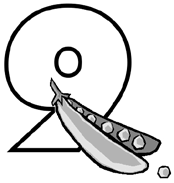 Rezept 3Linsen-Tomaten-SalatZutaten (für 4 Personen):150 g rote Linsen500 ml Instant-Gemüsebrühe6 EL Olivenöl2 EL Zitronensaft1 Zwiebel4 Tomaten1 Kästchen Kresse Salz, Pfeffer Zuckerevtl. Ciabatta-BrotDu brauchst noch:Gemüsemesser Tomatenmesser Schneidebrett Salatschüssel TopfSiebkleine Schüssel (für Salatsoße) SchereRührlöffel KüchenkreppSo geht’s: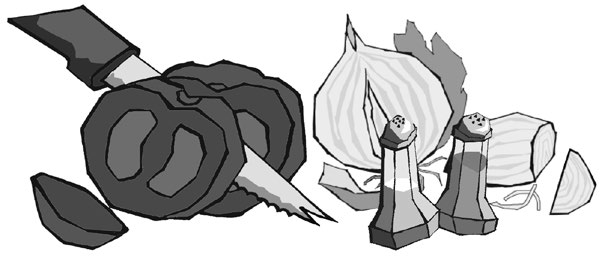 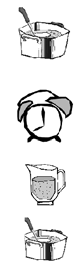 Für die Gemüsebrühe 500 ml Wasser aufkochen lassen und Gemüsebrühe gemäß Packungsanweisung hinzugeben.Die Linsen in die Gemüsebrühe geben, 5 Minuten kochen lassen und dann abgießen. Linsen in die Salatschüssel füllen.Aus Olivenöl, Zitronensaft, Zucker, Salz und Pfeffer eine Salatsoße zubereiten.Salatsoße über die Linsen geben.Die Zwiebel putzen, schälen und fein würfeln. Die Tomaten waschen, mit Küchenkrepp trocken tupfen und in kleine Stücke schneiden.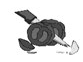  Die Kresse möglichst nah an der Wurzel mit einer Schere abschneiden, waschen, eventuell einmal durchschneiden.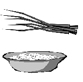 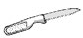 Zwiebeln, Tomaten und Kresse unter die Linsen heben. Den Salat gut durchmischen und Tellern anrichten.Zum Salat schmeckt sehr gut Ciabatta-Brot.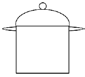 Hessisches Ministerium für Umwelt, Klimaschutz, Landwirtschaft und Verbraucherschutz	Werkstatt Ernährung	23